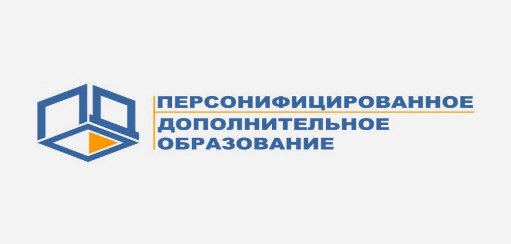 Памяткадля родителей (законных представителей)На портале ПФДО в правом нижнем углу находится значок ?, где Вы всегда можете ознакомится с инструкцией. Памяткадля родителей (законных представителей)На портале ПФДО в правом нижнем углу находится значок ?, где Вы всегда можете ознакомиться с инструкцией. Памяткадля родителей (законных представителей)На портале ПФДО в правом нижнем углу находится значок ?, где Вы всегда можете ознакомиться с инструкцией. Шаги Алгоритм действий1 шагСоздание заявки на портале персонифицированного дополнительного образования1 шагЗайти на портал 66.pfdo.ru 1 шагНажать на ссылку «получить сертификат»1 шагВыбрать пункт «получить сертификат»1 шагСледуя инструкции ввести необходимые данныеВыбрать группу сертификатаПодтвердите согласие на обработку персональных данныхНажать «отправить»Зайти на электронную почту, распечатать бланк заявления2 шагПодтверждение заявки в образовательном учреждении2 шагДля подтверждения данных предоставить в ОУ оригиналы следующих документов: заявление, свидетельство о рождении ребенка (паспорт), паспорт родителя (законного представителя), справка с места регистрации3 шагЗапись на дополнительную программу3 шагЗайти в личный кабинет на портале 66.pfdo.ru3 шагВыбрать программу3 шагНажать «зачислить»3 шагВыбрать свою группу (класс)3 шагНажать «записаться»Шаги Алгоритм действий1 шагСоздание заявки на портале персонифицированного дополнительного образования1 шагЗайти на портал 66.pfdo.ru 1 шагНажать на ссылку «получить сертификат»1 шагВыбрать пункт «получить сертификат»1 шагСледуя инструкции ввести необходимые данныеВыбрать группу сертификатаПодтвердите согласие на обработку персональных данныхНажать «отправить»Зайти на электронную почту, распечатать бланк заявления2 шагПодтверждение заявки в образовательном учреждении2 шагДля подтверждения данных предоставить в ОУ оригиналы следующих документов: заявление, свидетельство о рождении ребенка (паспорт), паспорт родителя (законного представителя), справка с места регистрации3 шагЗапись на дополнительную программу3 шагЗайти в личный кабинет на портале 66.pfdo.ru3 шагВыбрать программу3 шагНажать «зачислить»3 шагВыбрать свою группу (класс)3 шагНажать «записаться»Шаги Алгоритм действий1 шагСоздание заявки на портале персонифицированного дополнительного образования1 шагЗайти на портал 66.pfdo.ru 1 шагНажать на ссылку «получить сертификат»1 шагВыбрать пункт «получить сертификат»1 шагСледуя инструкции ввести необходимые данныеВыбрать группу сертификатаПодтвердите согласие на обработку персональных данныхНажать «отправить»Зайти на электронную почту, распечатать бланк заявления2 шагПодтверждение заявки в образовательном учреждении2 шагДля подтверждения данных предоставить в ОУ оригиналы следующих документов: заявление, свидетельство о рождении ребенка (паспорт), паспорт родителя (законного представителя), справка с места регистрации3 шагЗапись на дополнительную программу3 шагЗайти в личный кабинет на портале 66.pfdo.ru3 шагВыбрать программу3 шагНажать «зачислить»3 шагВыбрать свою группу (класс)3 шагНажать «записаться»